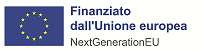 Allegato A		        ISTANZA DI MANIFESTAZIONE DI INTERESSEAl Comune di Cantiano Settore Uso ed Assetto del TerritorioPEC: comune.cantiano@emarche.itOGGETTO:	Manifestazione di interesse finalizzata all’Indagine di mercato per l’appalto relativo all’esecuzione dei servizi tecnici di progettazione definitiva ed esecutiva, coordinamento della sicurezza in fase di progettazione, direzione dei lavori, contabilita’, collaudo e/o certificato di regolare esecuzione dell’intervento di “Messa in sicurezza delle reti viarie del centro storico del capoluogo di Cantiano e rifacimento dei sottostanti servizi” tramite affidamento diretto ai sensi dell’art. 36 comma 2 lett. a) del D.Lgs. 50/2016 così come sostituito dall’art. 1 della legge 11/09/2020 n. 120.Codice CIG: 9784285767 Codice CUP: H76D18000210001Il sottoscritto ……...………………………………………………………………………………………………………. nato il ……/……/………… a …………..………………… residente nel Comune di ………………………… (….) Stato ……….......…………….. Via/Piazza ………….......................................................……………… n. ……. in qualità di …………………………………....………………………….. dello Studio …....................................… avente sede legale in ……………………… nel Comune di ………………….....…...........……. (…..) Via/Piazza …………………………………..........……… n......... e-mail ........................................................... - PEC: ………………………………………………………. telefono n. ……………………..................……… Codice Fiscale ………………..................……………………… Partita IVA n. …………………………….....……………. ai sensi del d.P.R. n. 445/2000 e consapevole del fatto che, in caso di dichiarazione mendace, verranno applicate nei propri riguardi, ai sensi dell'art. 76 del d.P.R. n. 445/2000, le sanzioni previste dal codice penale e dalle leggi speciali in materia di falsità negli atti, oltre alle conseguenze amministrative previste dal vigente ordinamento per le procedure in materia di contratti pubblici relativi a lavori, servizi e forniturePRESO ATTOdi tutte le condizioni e dei termini di partecipazione stabiliti nell’Indagine di mercato pubblicato in data 20/04/2023 sul sito internet istituzionale e all’albo pretorio del Comune di Cantiano (PU) MANIFESTAl'interesse a partecipare alla procedura in oggetto, in qualità di: Studio Associato; come raggruppamento temporaneo di professionisti (RTP) (indicare la denominazione, sede, ragione sociale, la forma giuridica di ciascun professionista):professionista capogruppo: ........................................................................................................................... ........................................................................................................................................................................professionisti mandanti: ................................................................................................................................ ................................................................................................................................................................................................................................................................................................................................................ già costituito; da costituire; come consorzio ……………………………………… (indicare la denominazione, sede, ragione sociale, la forma giuridica di ciascuna impresa):professionista capogruppo: ........................................................................................................................... ........................................................................................................................................................................professionista mandanti: ................................................................................................................................ ........................................................................................................................................................................ già costituito; da costituire; come gruppo europeo di interesse economico (GEIE) Altro ..............................................................DICHIARA 
ai sensi dell’art. 46 e 47 del D.P.R. n. 445/2000 e 
consapevole delle responsabilità derivanti dalle dichiarazioni mendaci- Di essere edotto che l’intervento è interamente finanziato con fondi del PIANO NAZIONALE DI RIPRESA E RESILIENZA (PNRR) - M2C4 – INVESTIMENTO 2.2 e pertanto tutte le procedure, i documenti e la progettazione dovranno essere conformi alle relative normative;- Di impegnarsi a rispettare quanto previsto dal comma 4, dell’art. 47 del D.L. n. 77/2021 in merito alle assunzioni obbligatorie legate ai fondi PNRR.- che il soggetto proponente suindicato è in possesso dei requisiti generali e speciali di partecipazione individuati all’art. 5 della suindicata Indagine di mercato; - di non trovarsi in alcuna delle situazioni di esclusione previste dall’art. 80 del D.Lgs. n. 50/2016, come integrato dal D.L. n. 135/2018 conv. con modif. dalla Legge n. 12/2019, D.L. n. 32/2019 conv. con modif. in Legge n. 55/2019 e dal D.L. n. 76/2020 conv. in Legge n. 120/2020 ed in ogni altra situazione che comporti il divieto di contrattare con la pubblica amministrazione OPPURE di aver ................................................... ................................................................................................................................................................................................................................................................................................................................................................................................................................................................................................................................................................................................................................................................................................................................................................................................................................................................................................- che la Società/Studio/Professionista è iscritto ai relativi albi / collegi di appartenenza e relative abilitazioni di legge;- di non essere stato destinatario di incarichi diretti da parte del Comune di Cantiano negli ultimi tre (3) anni, riferiti alla data del 31/12/2022, il cui importo, anche sommato, risulti superiore all’importo di affidamento;- di essere in regola con la posizione contributiva e l’indicazione delle sedi e posizioni INPS e INAIL;- di aver svolto servizi analoghi nel triennio precedente alla data di pubblicazione del bando, per un importo complessivo almeno pari a quello messo a base d’asta;- di possedere un adeguato livello di copertura contro i rischi professionali;- la disponibilità delle attrezzature tecniche adeguate per lo svolgimento dell’esecuzione del servizio in oggetto; - di possedere le risorse umane e strumentali necessarie per eseguire l'appalto in oggetto con un adeguato standard di qualità;- di accettare che ogni comunicazione relativa alla procedura, di cui trattasi, venga validamente inviata al seguente indirizzo di posta elettronica certificata: .........................................................., eventualmente mediante gli strumenti telematici adottati dalla stazione appaltante;- di essere a conoscenza che la presente istanza non costituisce proposta contrattuale e non vincola in alcun modo l’amministrazione che sarà libera di seguire anche altre procedure e che la stessa amministrazione si riserva di interrompere in qualsiasi momento, per ragioni di sua esclusiva competenza, il procedimento avviato, senza che i soggetti istanti possano vantare alcuna pretesa;- di essere a conoscenza che la presente istanza non costituisce prova di possesso dei requisiti generali e speciali, richiesti in sede di procedura di gara per concorrere all’affidamento del servizio;- di essere informato, tramite apposita informativa resa disponibile dall’ente a cui è indirizzato il presente documento, ai sensi e per gli effetti degli articoli 13 e seg. del Regolamento Generale sulla Protezione dei Dati (RGPD-UE 2016/679), che i dati personali raccolti saranno trattati, anche con strumenti informatici, esclusivamente nell’ambito del procedimento per il quale la presente istanza/dichiarazione viene resa.- In caso di Raggruppamento Temporaneo di Professionisti, ciascuno dei Professionisti deve essere in possesso dei requisiti di idoneità generali sopra citati e di idoneità professionale di cui alle lettere b), c), d), e), f). La mandataria deve possedere tutti i requisiti sopra descritti ed eseguire le prestazioni in misura maggioritaria. Il requisito di cui alla lettera d) dovrà essere posseduto dei singoli Professionisti proporzionalmente alla rispettiva quota di partecipazione all’RTP.(Nel caso di raggruppamenti non ancora costituiti) - che, in caso di aggiudicazione, prima della stipula del contratto sarà conferito mandato speciale di rappresentanza a …………………………………. ….....................................………. in qualità di capogruppo.(Nel caso di raggruppamenti già costituiti) - di allegare l’atto con cui è stato conferito mandato speciale di rappresentanza a ....................................................................... in qualità di capogruppo.Alla presente manifestazione, si allega fotocopia, non autenticata, di documento di identità del sottoscrittore in corso di validità.Luogo e data …………………………, lì ……/……/…………Firma del rappresentante.................................................................oppureFirma degli operatori economici……………………………………………….……………………………………………….……………………………………………….NOTE:La presente domanda deve essere sottoscritta:dal legale rappresentante ovvero dal procuratore del legale rappresentante, in caso di concorrente singolo.dal legale rappresentante ovvero dal procuratore del legale rappresentante del capogruppo mandataria (in caso di RTP già costituito)da tutti i soggetti che costituiranno il raggruppamento temporaneo (in caso di RTP da costituire).